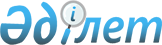 О внесении на рассмотрение Президента Республики Казахстан предложения о подписании Второго протокола о внесении изменений в Соглашение о правовом статусе Организации Договора о коллективной безопасности от 7 октября 2002 годаПостановление Правительства Республики Казахстан от 6 ноября 2018 года № 716
      Правительство Республики Казахстан ПОСТАНОВЛЯЕТ: 
      внести на рассмотрение Президента Республики Казахстан предложение о подписании Второго протокола о внесении изменений в Соглашение о правовом статусе Организации Договора о коллективной безопасности от 7 октября 2002 года. ВТОРОЙ ПРОТОКОЛ
о внесении изменений в Соглашение о правовом статусе
Организации Договора о коллективной безопасности от
7 октября 2002 года
      Государства-члены Организации Договора о коллективной безопасности, далее именуемые Сторонами,
      стремясь повысить эффективность деятельности Организации Договора о коллективной безопасности (далее - ОДКБ или Организация),
      сознавая важность обеспечения необходимых условий деятельности постоянно действующих рабочих органов Организации,
      принимая во внимание Венскую конвенцию о дипломатических сношениях от 18 апреля 1961 года,
      основываясь на Уставе Организации Договора о коллективной безопасности от 7 октября 2002 года,
      в соответствии со статьей 49 Соглашения о правовом статусе Организации Договора о коллективной безопасности от 7 октября 2002 года (далее - Соглашение)
      договорились о нижеследующем:
      1. Внести в Соглашение следующие изменения:
      1.1. В статье 1:
      а) абзацы седьмой и восьмой изложить в следующей редакции соответственно:
      "представители государств-членов" — представители государств — членов Организации, включая глав и членов делегаций, участвующие в мероприятиях, проводимых в рамках Организации, за исключением постоянных и полномочных представителей государств-членов при Организации;
      "Постоянный и Полномочный Представитель при Организации" (далее - Постпред) - назначаемый государством - членом Организации в соответствии с его национальным законодательством представитель, наделяемый направляющим его государством необходимыми полномочиями для деятельности по вопросам Организации и работы в Постоянном совете, учрежденном в соответствии с главой IV Устава Организации;";
      б) дополнить абзацем восемнадцатым следующего содержания:
      "заместитель Генерального секретаря — заместитель высшего административного должностного лица Организации, должностное лицо из числа лиц, утверждаемых в установленном порядке в соответствии с закрепленными за каждым государством — членом квотами на должности в Секретариате, перечень которых определяется Советом;";
      в) абзацы восемнадцатый - двадцать второй считать абзацами девятнадцатым - двадцать третьим соответственно;
      г) слова "Полпред" заменить словами "Постпред" в соответствующих числах и падежах;
      1.2. Статью 11 изложить в следующей редакции:
      "Статья 11
      Генеральный секретарь, заместители Генерального секретаря, члены их семей, проживающие вместе с ними, если они не являются гражданами государства пребывания, пользуются привилегиями и иммунитетами в объеме, предусмотренном Венской конвенцией о дипломатических сношениях от 18 апреля 1961 года для дипломатического агента и членов его семьи.";
      1.3. Статью 211 после слов "сотрудников Организации" дополнить словами "(за исключением указанных в статье 11 настоящего Соглашения)";
      1.4. В статьях 23, 24, 27—33 слова "Полпред" заменить словами "Постпред" в соответствующих числах и падежах;
      2. Спорные вопросы, связанные с применением или толкованием настоящего Протокола, разрешаются путем консультаций и переговоров заинтересованных Сторон.
      3. Настоящий Протокол вступает в силу в порядке, предусмотренном статьей 46 Соглашения. Каждая из Сторон может заявить о временном применении настоящего Протокола, письменно уведомив об этом депозитария.
      Совершено в городе ___________ "__" __________201__года в одном подлинном экземпляре на русском языке. Подлинный экземпляр хранится в Секретариате Организации Договора о коллективной безопасности, который направит каждому государству, подписавшему настоящий Протокол, его заверенную копию.
					© 2012. РГП на ПХВ «Институт законодательства и правовой информации Республики Казахстан» Министерства юстиции Республики Казахстан
				
      Премьер-Министр
Республики Казахстан 

Б. Сагинтаев
Проект
За Республику Армения
За Кыргызскую Республику
За Республику Беларусь
За Российскую Федерацию
За Республику Казахстан
За Республику Таджикистан